LVRF News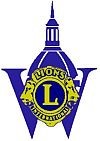 Come to the Multiple District Convention in Ocean City, Maryland, May 7 – May 10, 2018, and visit us at the Exhibit Booth!  On Wednesday, May 9, at 9:40 a.m. share the LVRF Seminar with speaker Kristen Lindeman, Occupational Therapist, from the Low Vision Center Wilmer Eye Institute, Johns Hopkins.  Her research currently focuses creating a model of practice for low vision patients using the effects of low vision task group therapy and peer mentorship on rehabilitation outcomes.  These programs are driven to empower patients on how to live well with low vision.  Come and learn how you can help to empower low vision individuals in your community.	Eye Dime bottles now have a new size and a new label.  The small 8 fl. oz. bottle size are to be filled with dimes and presented at the November 17, 2018 LVRF Rally, Lions Day at Wilmer.  If you are not able to attend, you can send your donation via check (or bottles) and mark Eye Dime in the check memo section.  Recognition for the highest donation using Eye Dime Bottles will be given.  For more information, contact:Lion Sandy Parker, LVRF TrusteePO Box 785Keyser, WV 26726E-mail:  sandyparker012@gmail.com(304) 788-2021 (home)(304) 788-0441 ext. 270 (work)(336) 504-4172 (cell)___________________________________________________________________________________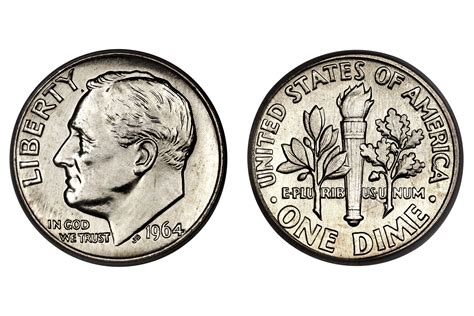 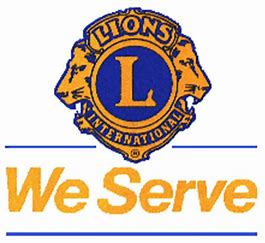 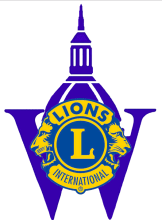             “Of all the senses, sight must be the most delightful.”                                                                                                     -Helen Keller__________________________________________________________________________________